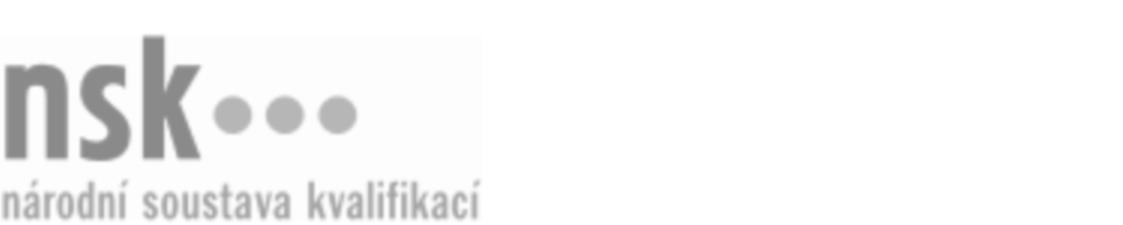 Kvalifikační standardKvalifikační standardKvalifikační standardKvalifikační standardKvalifikační standardKvalifikační standardKvalifikační standardKvalifikační standardMontážník/montážnice pro elektrická zařízení (kód: 26-010-E) Montážník/montážnice pro elektrická zařízení (kód: 26-010-E) Montážník/montážnice pro elektrická zařízení (kód: 26-010-E) Montážník/montážnice pro elektrická zařízení (kód: 26-010-E) Montážník/montážnice pro elektrická zařízení (kód: 26-010-E) Montážník/montážnice pro elektrická zařízení (kód: 26-010-E) Montážník/montážnice pro elektrická zařízení (kód: 26-010-E) Autorizující orgán:Ministerstvo průmyslu a obchoduMinisterstvo průmyslu a obchoduMinisterstvo průmyslu a obchoduMinisterstvo průmyslu a obchoduMinisterstvo průmyslu a obchoduMinisterstvo průmyslu a obchoduMinisterstvo průmyslu a obchoduMinisterstvo průmyslu a obchoduMinisterstvo průmyslu a obchoduMinisterstvo průmyslu a obchoduMinisterstvo průmyslu a obchoduMinisterstvo průmyslu a obchoduSkupina oborů:Elektrotechnika, telekomunikační a výpočetní technika (kód: 26)Elektrotechnika, telekomunikační a výpočetní technika (kód: 26)Elektrotechnika, telekomunikační a výpočetní technika (kód: 26)Elektrotechnika, telekomunikační a výpočetní technika (kód: 26)Elektrotechnika, telekomunikační a výpočetní technika (kód: 26)Elektrotechnika, telekomunikační a výpočetní technika (kód: 26)Týká se povolání:Montážní a pomocný pracovník v elektrotechniceMontážní a pomocný pracovník v elektrotechniceMontážní a pomocný pracovník v elektrotechniceMontážní a pomocný pracovník v elektrotechniceMontážní a pomocný pracovník v elektrotechniceMontážní a pomocný pracovník v elektrotechniceMontážní a pomocný pracovník v elektrotechniceMontážní a pomocný pracovník v elektrotechniceMontážní a pomocný pracovník v elektrotechniceMontážní a pomocný pracovník v elektrotechniceMontážní a pomocný pracovník v elektrotechniceMontážní a pomocný pracovník v elektrotechniceKvalifikační úroveň NSK - EQF:222222Odborná způsobilostOdborná způsobilostOdborná způsobilostOdborná způsobilostOdborná způsobilostOdborná způsobilostOdborná způsobilostNázevNázevNázevNázevNázevÚroveňÚroveňOrientace v technické dokumentaci a normách, používání této dokumentace při práci na elektrotechnických a elektronických zařízeníchOrientace v technické dokumentaci a normách, používání této dokumentace při práci na elektrotechnických a elektronických zařízeníchOrientace v technické dokumentaci a normách, používání této dokumentace při práci na elektrotechnických a elektronických zařízeníchOrientace v technické dokumentaci a normách, používání této dokumentace při práci na elektrotechnických a elektronických zařízeníchOrientace v technické dokumentaci a normách, používání této dokumentace při práci na elektrotechnických a elektronických zařízeních22Kontrola stavu a činnosti elektrických zařízení, rozvodů a jejich součástíKontrola stavu a činnosti elektrických zařízení, rozvodů a jejich součástíKontrola stavu a činnosti elektrických zařízení, rozvodů a jejich součástíKontrola stavu a činnosti elektrických zařízení, rozvodů a jejich součástíKontrola stavu a činnosti elektrických zařízení, rozvodů a jejich součástí22Vyhotovení záznamů a povinné dokumentace o provedené montáži, připojení, opravě nebo revizi elektrických zařízení, rozvodů a jejich součástíVyhotovení záznamů a povinné dokumentace o provedené montáži, připojení, opravě nebo revizi elektrických zařízení, rozvodů a jejich součástíVyhotovení záznamů a povinné dokumentace o provedené montáži, připojení, opravě nebo revizi elektrických zařízení, rozvodů a jejich součástíVyhotovení záznamů a povinné dokumentace o provedené montáži, připojení, opravě nebo revizi elektrických zařízení, rozvodů a jejich součástíVyhotovení záznamů a povinné dokumentace o provedené montáži, připojení, opravě nebo revizi elektrických zařízení, rozvodů a jejich součástí22Ruční obrábění a zpracovávání kovových materiálůRuční obrábění a zpracovávání kovových materiálůRuční obrábění a zpracovávání kovových materiálůRuční obrábění a zpracovávání kovových materiálůRuční obrábění a zpracovávání kovových materiálů22Kladení elektrických kabelů, montáž, rekonstrukce a zapojování elektroinstalací, elektrických rozvodů a zařízeníKladení elektrických kabelů, montáž, rekonstrukce a zapojování elektroinstalací, elektrických rozvodů a zařízeníKladení elektrických kabelů, montáž, rekonstrukce a zapojování elektroinstalací, elektrických rozvodů a zařízeníKladení elektrických kabelů, montáž, rekonstrukce a zapojování elektroinstalací, elektrických rozvodů a zařízeníKladení elektrických kabelů, montáž, rekonstrukce a zapojování elektroinstalací, elektrických rozvodů a zařízení22Montáž a zapojování měřicích přístrojů a souprav pro měření a kontrolu odběru elektrické energie pro podružná měřeníMontáž a zapojování měřicích přístrojů a souprav pro měření a kontrolu odběru elektrické energie pro podružná měřeníMontáž a zapojování měřicích přístrojů a souprav pro měření a kontrolu odběru elektrické energie pro podružná měřeníMontáž a zapojování měřicích přístrojů a souprav pro měření a kontrolu odběru elektrické energie pro podružná měřeníMontáž a zapojování měřicích přístrojů a souprav pro měření a kontrolu odběru elektrické energie pro podružná měření22Údržba a opravy elektroinstalací, elektrických rozvodů a zařízeníÚdržba a opravy elektroinstalací, elektrických rozvodů a zařízeníÚdržba a opravy elektroinstalací, elektrických rozvodů a zařízeníÚdržba a opravy elektroinstalací, elektrických rozvodů a zařízeníÚdržba a opravy elektroinstalací, elektrických rozvodů a zařízení22Montážník/montážnice pro elektrická zařízení,  29.03.2024 11:50:28Montážník/montážnice pro elektrická zařízení,  29.03.2024 11:50:28Montážník/montážnice pro elektrická zařízení,  29.03.2024 11:50:28Montážník/montážnice pro elektrická zařízení,  29.03.2024 11:50:28Strana 1 z 2Strana 1 z 2Kvalifikační standardKvalifikační standardKvalifikační standardKvalifikační standardKvalifikační standardKvalifikační standardKvalifikační standardKvalifikační standardPlatnost standarduPlatnost standarduPlatnost standarduPlatnost standarduPlatnost standarduPlatnost standarduPlatnost standarduStandard je platný od: 15.10.2022Standard je platný od: 15.10.2022Standard je platný od: 15.10.2022Standard je platný od: 15.10.2022Standard je platný od: 15.10.2022Standard je platný od: 15.10.2022Standard je platný od: 15.10.2022Montážník/montážnice pro elektrická zařízení,  29.03.2024 11:50:28Montážník/montážnice pro elektrická zařízení,  29.03.2024 11:50:28Montážník/montážnice pro elektrická zařízení,  29.03.2024 11:50:28Montážník/montážnice pro elektrická zařízení,  29.03.2024 11:50:28Strana 2 z 2Strana 2 z 2